Julshow!Det börjar närma sig A-gruppernas julshow som i år äger rum den 17 november.När: 	Lördag 17 november kl 15.00	Samling för barnen    kl 13.30Var: 	På HusetKläder: 	Röda kläder/tomtekläderOm ditt barn inte kan vara med så meddela detta till Linnea eller Gunnar senast den 26 oktober. Kom i god tid så ni hinner köpa glögg och kaffe med tilltugg.Hälsningar Linnea och Gunnar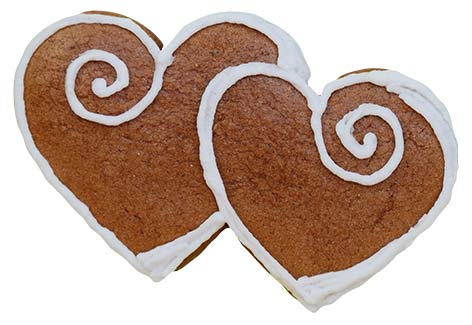 Information kommer även att finnas på: http://www.alacarteteatern.se/aktuellt-11242995 där brevet kommer att ligga som länk. 